Year 2: Piece 4 & 5LO: To work cooperatively in a group to create an end product and explain some of the ways I worked cooperatively.Ask an adult to read the calm me script to you and ensure you are sitting comfortably: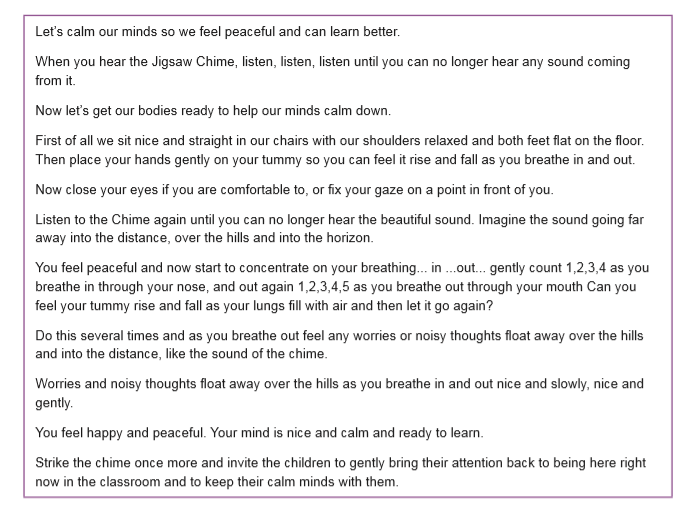 Then read the charter as a family: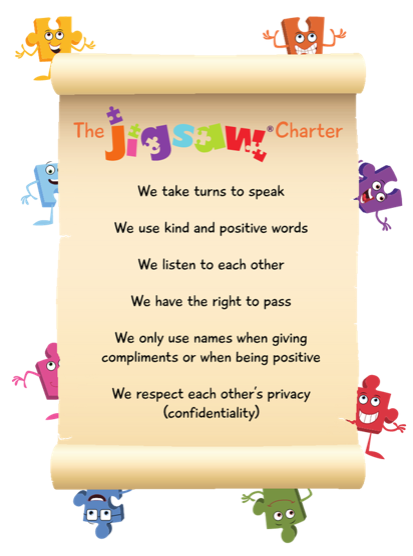 Quick activity: Play ‘Pass the ball’. Standing in a circle, the children throw a ball to each other. One person starts by throwing the ball across the circle, that person then throws the ball to someone else in the circle. The children have to concentrate, cooperate and work together to achieve this task. Then, time this activity so that you know how long this task has taken. Then ask the children to see if they can work together to do this task again but beat their time! How can they do this? What skills/strategies do they need to use to achieve this? Then have a go!This week in Jigsaw I would like you to think about these questions with your families:Remind yourself of your goals you wanted to work on before half-term what were they?Is it easier to work on a goal with someone you get on with? Why? Why not?Dicsuss what some of these words mean: learning together, success, celebrate, achievement, challenge, product, dream, team work, problem-solve.Your activity: Explain to the children that their challenge in groups is to make some imaginary birds for ‘A Garden of Dreams and Goals’. Working cooperatively as a family to create an imaginary dream bird that might live in the garden of dreams and goals. You can use any materials you have- paper, pencil, felt tips, cardboard etc to make your dream bird. Think about the colours and shapes you might use. This is a garden of dreams and goals so they can use their imaginations. It is a happy, safe garden with nothing scary in it. Explain that this task is about making the dream bird but also learning about how to work as a team. As the children as they work on their dream birds  questions such as: • Has everyone on your group got a job? • Is everyone clear in your team clear on the design of your bird? • Is everyone clear in your team what their role is? • Have you got any ideas about how to solve problems when people in the group disagree? • What’s working well?Here’s a few examples of what your ‘dream bird’ might look like: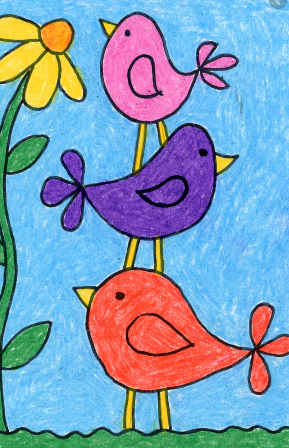 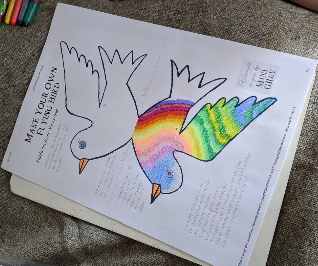 